一、招聘计划及岗位设置　　1、高中教师10个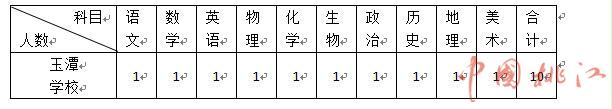 　　2、义务教育教师15人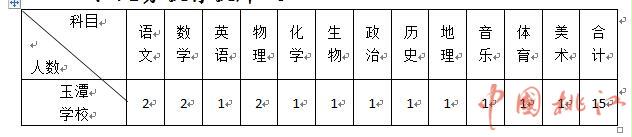 